First Mennonite Church of ChristianPastor Laura Goerzen, Organist – Bev Hasan, Worship Leader – Lurline WiensJuly 11, 2021Gathering and PraisingPrelude 						      WelcomeAnnouncements Call to WorshipOne:  To worship is to stand in awe under a heaven of stars, before a flower, a leaf in sunlight, or a grain of sand.Many: To worship is to be silent, receptive, before a tree astir with the wind, or the passing shadow of a cloud.One: To worship is to work with dedication and with skill; it is to pause from work and listen to a strain of music.Many: To worship is to sing with the singing beauty of the earth; it is to listen through a storm to the still small voice within.ALL: Worship is the mystery within us reaching out to the Mystery beyond*Song - “Come, Let Us All Unite to Sing”	                       VT #389Scripture Reading -	   Luke 10:17-24		      Rita StuckyChildren’s StorySpecial Music	-          “I Love You Lord”                           Jerry Voth					                                                                                                                                Receiving God’s WordSermon  	         Seeing Anew      		Laura Goerzen	Hymn of Response -   “When We Walk with the Lord”      VT #570Sharing with One AnotherSharing Joys and Prayer RequestsFarewell to John and Laura				     Pat KrehbielLitany of Release and Thanksgiving		   Kathy Neufeld DunnPrayer of the Church  Going in God’s Name*Sending Song - “Praise God”                        		 VT #70*BenedictionPostlude*Those who are able are invited to standPastor Laura GoerzenPastor Laura’s email:  laura.n.goerzen@gmail.comPastor Laura’s Cell Phone:  620-386-0518Pastor’s office Hours:  Mon. 10:00AM-Noon, Wed/Thurs. 10:00AM-3:00PMStudy Phone 620-345-8766Church Secretary:  Lurline WiensLurline’s phone number:  620-345-6657Lurline’s email:  fmcc.secretary1@gmail.comOffice hours:  Tues. 1:00-4:30PM, Thurs-Fri. 8:30AM-11:30amChurch Phone:  620-345-2546Church Website:  www.fmccmoundridge.orgPortraits of Faith:Laura’s concluding exhortationsFirst Mennonite Church of Christian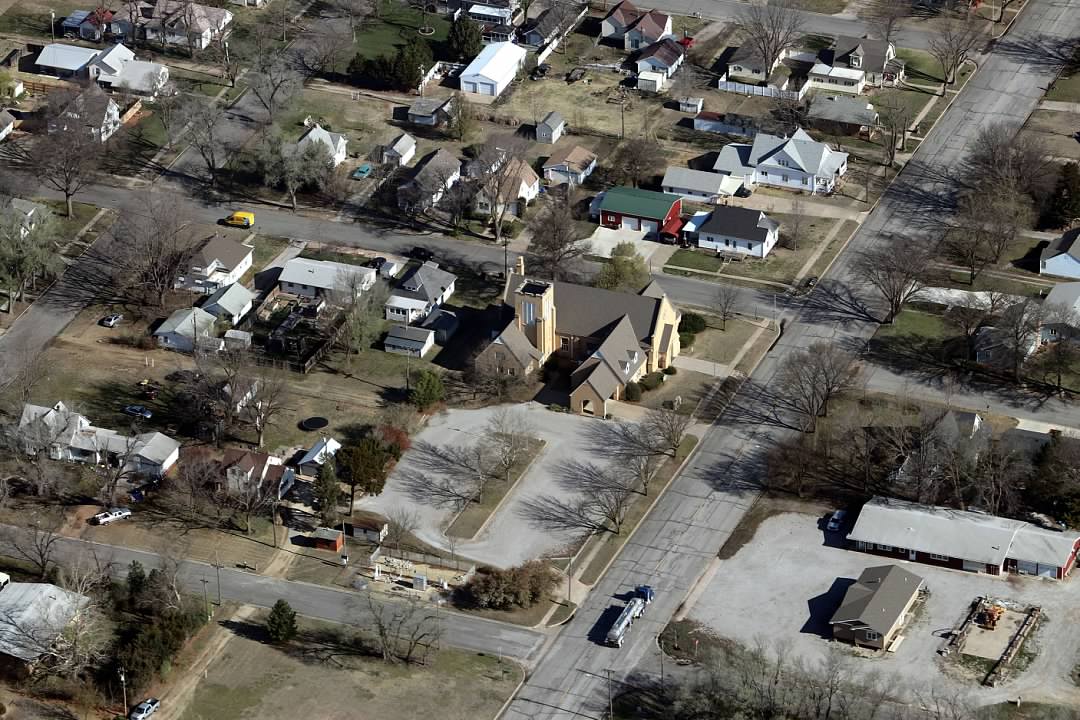 Moundridge, KSA welcoming Community of Christians for PeaceJuly 11, 2021AnnouncementsMark your calendars for Vacation Bible School, three nights: July 11-13 at West Zion!  We’re looking forward to getting VBS started again after a year off, and we need volunteers to make it happen.  Can you help?  VBS is a great time to reach out and connect kids to the love of Christ.  Contact Lory Fisher with questions or to volunteer! (620-794-6125; huffycross58@gmail.com)Sunday School Teachers Needed:  Please consider teaching Sunday School for the fall quarter – elementary, high school and adult.  There is a sign-up sheet on the South bulletin board.  If there are no volunteers, Rita Stucky will be contacting you.New in the Library:The Book of Awakening by Mark NepoThe Cure for Sorrow by Jan RichardsonSparrow by Jan RichardsonKillers of the Flower Moon by David GrannWestern District Annual AssemblyThe WDC Annual Assembly will be held July 30-August 1. This will be a "hybrid" event - some parts will be only virtual, other parts will be only on-site, and much of it will be hybrid with people on-site and virtual sharing together.  The on-site parts will be held at Faith Mennonite Church, 2100 North Anderson, Newton, KS.  The Assembly theme will be "Woven Into God's Story" using Scripture themes from Colossians 2:2-7.   Michele Hershberger, Bible and Ministry Professor, Hesston College, will be our keynote speaker and storyteller.  We look forward to other storytellers throughout the weekend, as well.  For more information and online registration, go to:  https://mennowdc.org/2021-wdc-annual-assembly/.  Rather than selecting a Saturday for church clean up, we were trying a signup method.  Sign up for a project that you’d want to do and then coordinate times with the others.  You can choose your day and time.  See the south bulletin board for a signup sheet.Family Weekend at Camp Mennoscah on July 17-18!  If you are looking for a weekend to escape, Family Weekend offers a smorgasbord of camp activities for you to choose from and plenty of time to roam the river and be with your family and friends.  Register at campmennoscah.org and contact 620-297-3290 with questions!Bethel College announcement:  The 2021 issue of Mennonite Life, Bethel College’s annual online journal, is now live at ml.bethelks.edu, with articles and reviews by Brad Born, Rachel Epp Buller, Peter Goerzen, Raylene Hinz-Penner, Mark Jantzen, Jim Juhnke, Nate Kroeker, Alec Loganbill, Jacob Miller, Bethany Powls, Rich Preheim, Darrin Snyder-Belousek, Tara Schwartz, Anne Marie Stoner-Eby and Melanie Zuercher.Opportunities Today:  10:30 Worship Service July 11:  Laura’s last SundayJuly 15:  Laura’s last day in the officeSunday, July 18: Pianist – Delonna Barnett, Worship Leader – James Allen, Special music – Gin Niehage, Speaker – Peter Goerzen If it’s both true and painful, say it softly.                        - Larry Dunham